Your recent request for information is replicated below, together with our response.I am looking for statistics on the number of assaults happening at the bus stations in Inverness and Fort William between 2018 and 2023.Please break down the data by age demographic, specifically youth under 21 if possible.I can confirm that between 2018 and 2023, 25 assaults have been recorded as occurring at Inverness bus station. Within this same period, I can confirm that 0 assaults have been recorded as occurring at Fort William bus station. Please see table below regarding the age demographic relating to the recorded assaults at Inverness bus station between 2018 – 2023.If you require any further assistance, please contact us quoting the reference above.You can request a review of this response within the next 40 working days by email or by letter (Information Management - FOI, Police Scotland, Clyde Gateway, 2 French Street, Dalmarnock, G40 4EH).  Requests must include the reason for your dissatisfaction.If you remain dissatisfied following our review response, you can appeal to the Office of the Scottish Information Commissioner (OSIC) within 6 months - online, by email or by letter (OSIC, Kinburn Castle, Doubledykes Road, St Andrews, KY16 9DS).Following an OSIC appeal, you can appeal to the Court of Session on a point of law only. This response will be added to our Disclosure Log in seven days' time.Every effort has been taken to ensure our response is as accessible as possible. If you require this response to be provided in an alternative format, please let us know.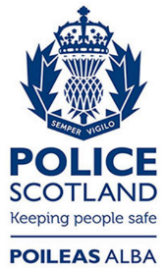 Freedom of Information ResponseOur reference:  FOI 24-0388Responded to:  06 March 2024Age RangeTotalUnder 21721-30131-40641-50351-60 161 and over0Unknown7